Format Hari 1:   ANALISIS KURIKULUM PENGEMBANGAN PERANGKAT PEMBELAJARAN  Langkah I  MENGIDENTIFIKASI SEBARAN KOMPETENSI DASAR KE DALAM     	ASPEK-ASPEK PERKEMBANGAN ANAK  	  (Sumber: Permendikbud Nomor 146 Tahun 2014 Lampiran 1)  Langkah II  Mengelompokkan KD ke dalam Aspek-Aspek Perkembangan  Langkah III  Menentukan Tema dan Sub Tema setiap Semester (Semester 1 dan 2) Contoh-contoh Tema yang dapat digunakan:  Diriku  Lingkungnku  Kebutuhanku  Binatang  Tanaman  Rekreasi  Pekerjaan  Alat komunikasi  Budaya batang Alam Semesta Dst  Semester I  Semester II  Langkah IV  Mengidentifikasi KD Berdasarkan Tema ke dalam Aspek Perkembangan Anak  TEMA/SUB TEMA/SUB-SUB TEMA: Diriku / Anggota Tubuh/ Kepala TEMA/SUB TEMA/SUB-SUB TEMA : Diriku/ Anggota Tubuh/ Badan TEMA/SUB TEMA/SUB-SUB TEMA : Diriku/ Keluargaku/ tugas-tugas keluarga TEMA/SUB TEMA/SUB-SUB TEMA : Diriku/ Keluargaku/ kebiasaan dalam keluarga TEMA/SUB TEMA/SUB-SUB TEMA : Lingkunganku/ rumahku/ ruang tamu  TEMA/SUB TEMA/SUB-SUB TEMA : Lingkunganku/ rumahku/ dapur TEMA/SUB TEMA/SUB-SUB TEMA: Lingkunganku/ kebunku/ tanaman singkong TEMA/SUB TEMA/SUB-SUB TEMA: Lingkunganku/ sawah/ petani TEMA/SUB TEMA/SUB-SUB TEMA:Lingkunganku/ tempat ibadah/ mushola TEMA/SUB TEMA/SUB-SUB TEMA: Kebutuhankau/ pakaian/ baju TEMA/SUB TEMA/SUB-SUB TEMA: Kebutuhankau/ tempat tinggal/ rumah TEMA/SUB TEMA/SUB-SUB TEMA: Kebutuhankau/ kesehatan/ rumahsakit TEMA/SUB TEMA/SUB-SUB TEMA: Binatang/ binatang ternak/ ayam TEMA/SUB TEMA/SUB-SUB TEMA: Binatang/ binatang buas/ harimau TEMA/SUB TEMA/SUB-SUB TEMA: Binatang/ binatang serangga/ kupu-kupu TEMA/SUB TEMA/SUB-SUB TEMA: Binatang/ binatang melata/ ular  Langkah V  Merumuskan Tema dan Sub tema kedalam Sub-Sub Tema  Berdasarkan kebutuhan, kondisi daerah, dan  karakteristik anak didik  (Semester I dan II)  Semester I  Semester Il PROGRAM SEMESTER 1 KELOMPOK B TAHUN PELAJARAN 2020/2021 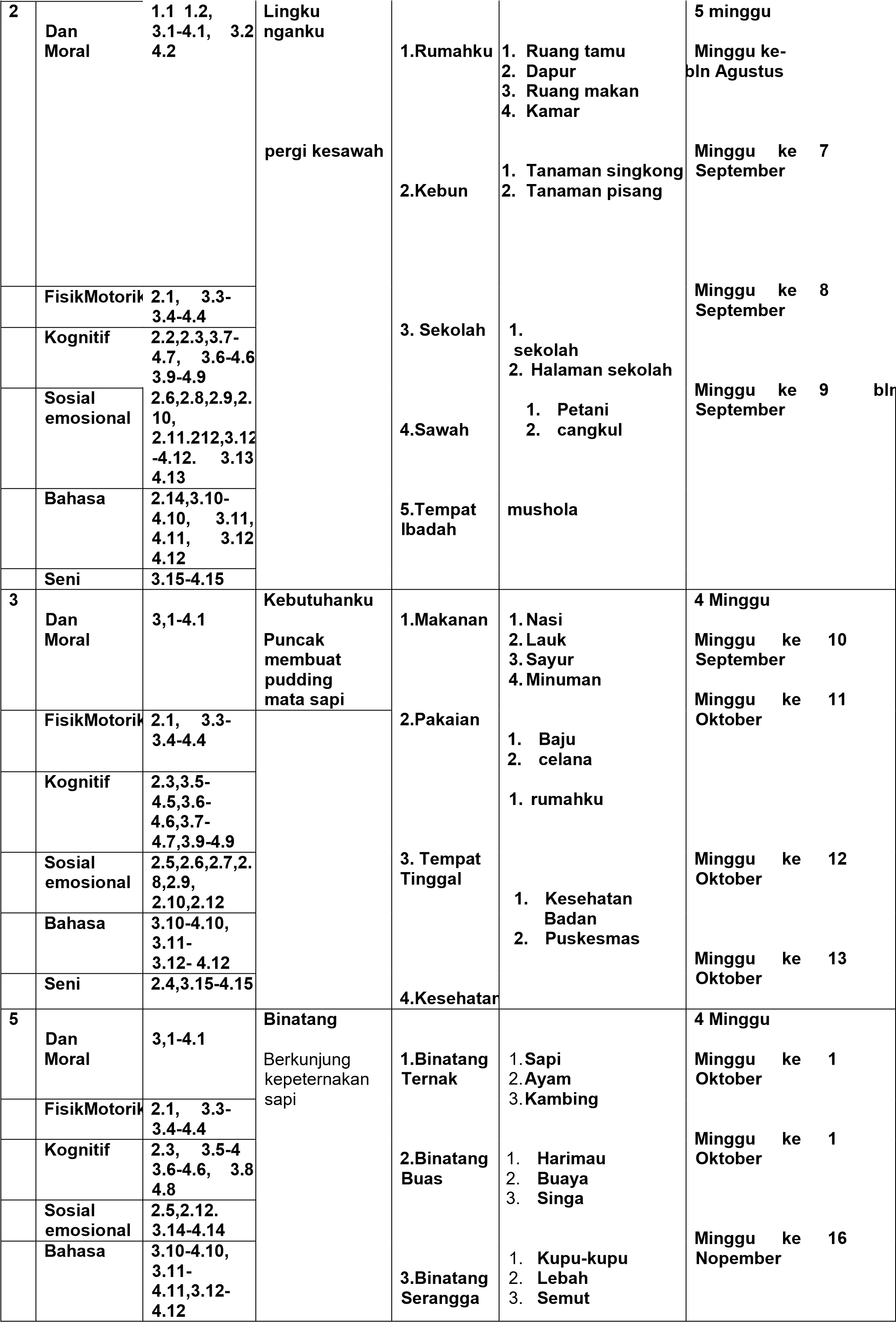 KODE   	KOMPETENSI DASAR  KOG  FM  BHS  SE  NAM  SENI  1. 1  Mempercayai adanya tuhan melalui ciptaan-Nya   √  1.2   Menghargai diri sendiri, orang lain, dan lingkungan sekitar sebagai rasa syukur kepada Tuhan   √  2.1  Memiliki perilaku yang mencerminkan hidup sehat   √  2.2  Memiliki perilaku yang mencerminkan sikap ingin tahu   √  √  2.3   Memiliki perilaku yang mencerminkan sikap kreatif   √  √  √  2.4   Memiliki perilaku yang mencerminkan sikap estetis   √  √  2.5   Memiliki perilaku yang mencerminkan sikap percaya diri√  2.6  Memiliki perilaku yang mencerminkan sikap taat terhadap aturan sehari-hari untuk melatih kedisiplinan   √  2.7  Memiliki perilaku yang mencerminkan sikap sabar ( mau menunggu giliran, mau mendengar ketika orang lain berbicara) untuk melatih kedisiplinan  √  2.8  Memiliki perilaku yang mencerminkan kemandirian   √  2.9   Memiliki perilaku yang mencerminkan sikap peduli dan mau membantu jika diminta bantuannya   √  2.10  Memiliki perilaku yang mencerminkan sikap menghargai dan toleran kepada orang lain  √  2.11  Memiliki perilaku yang dapat menyesuaikan diri   √  2.12  Memiliki perilaku yang mencerminkan sikap tanggung jawab   √  2.13  Memiliki perilaku yang mencerminkan sikap jujur   √  √  2.14  Memiliki perilaku yang mencerminkan sikap rendah hati dan santun kepada orang tua, pendidik dan teman   √  3.1   Mengenal kegiatan ibadah sehari-hari   √  3.2  Mengenal perilaku baik sebagai cerminan akhlak mulia √  3.3  Mengenal anggota tubuh, fungsi, dan gerakannya untuk pengembangan motoric kasar dan motoric halus   √  3.4   Mengetahui cara hidup sehat   √  3.5  Mengetahui cara memecahkan masalah sehari-hari dan berperilaku kreatif   √  3.6  Mengenal benda-benda disekitarnya (nama, warna, bentuk, ukuran, pola, sifat, suara, tesktur, fungsi dan ciri-ciri lainnya)  √  3.7  Mengenal lingkungan sosioal (keluarga, teman, tempat tinggal, tempat ibadah, budaya, transportasi)  √  3.8  Mengenal lingkungan alam (hewan, tanamanan,cuaca,tanah, air, batu-batuan, dll)   √  3.9  Mengenal teknologi sederhana (peralatan rumah tangga. Peralatan bermain, peralatan pertukangan,dll)  √  3.10  Memahami bahasa reseptif (menyimak dan membaca)  √  3.11  Memahami bahasa ekspresif (mengungkapkan bahasa secara verbal dan non verbal)  √  3.12  Mengenal keaksaraan awal melalui bermain  √  3.13  Mengenal emosi diri dan orang lain  √  3.14  Mengenali kebutuhan, keinginan, dan minat diri  √  3.15  Mengenal berbagai karya dan aktivitas seni  √  4.1  Melakukan kegiatan beribadah sehari-hari dengan tuntunan orang dewasa  √  4.2  Menunjukan perilaku santun sebagai cerminan akhlak mulia  √  4.3  Menggunakan anggota tubuh untuk pengembangan motorik kasar dan motorik halus   √  4.4  Mampu menolong diri sendiri untuk hidup sehat  √  4.5  Menyelesaikan masalah sehari-hari secara kreatif  √  4.6  Menyampaikan tentang apa dan bagaimana bendabenda disekitar yang dikenalnya (nama, warna,bentuk, ukuran, pola , sifat, suara, tekstur, fungsi dan ciri-ciri lainnya) melalui berbagai hasil karya √  4.7  Menyampaikan berbagai karya yang berhubungan dengan lingkungan sosial (keluarga, teman, tempat tinggal, tempat ibadah, budaya, transportasi) dalam bentuk gambar, bercerita, bernyanyi dan gerak tubuh   √  4.8  Menyajikan berbagai karya yang berhubungan dengan lingkungan alam (hewan, tanaman, cuaca,tanah,air,batu-batuan, dll) dalam bentuk gambar, bercerita, bernyanyi, dan gerak tubuh  √  4.9  Menggunakan teknologi sederhana untuk menyelesaikan tugas dan kegiatannya (peralatan rumah tangga, peralatan bermain, peralatan pertukangan, dll)  √  4.10  Menunjukan 	kemampuan 	berbahasa 	reseptif (menyimak dan membaca)  √  4.11  Menunjukan kemampuan berbahasa ekspresif  (menggunakan bahasa secara verbal dan non verbal)  √  4.12  Menunjukan kemampuan keaksaraan awal dalam berbagai bentuk karya   √  4.13  Menunjukan reaksi emosi diri secara wajar  √  4.14  Mengungkapkan kebutuhan, keinginan dan minat diri dengan cara yang tepat  √  4.15   Menunjukan karya dan aktifitas seni dengan menggunakan berbagai media   √  No  ASPEK  PERKEMBANGAN  KOMPETENSI DASAR  1  NILAI AGAMA DAN MORAL  1.1.Mempercayai adanya tuhan melalui ciptaanNya 1  NILAI AGAMA DAN MORAL  1.2 Menghargai diri sendiri, orang lain, dan lingkungan sekitar sebagai rasa syukur kepada  Tuhan  1  NILAI AGAMA DAN MORAL  2.13 Memliki perilaku yang mencerminkan sikap jujur  1  NILAI AGAMA DAN MORAL  3.1 Mengenal kegiatan ibadah sehari-hari  1  NILAI AGAMA DAN MORAL  3.2 Mengenal perilaku baik sebagai cerminan akhlak mulia  1  NILAI AGAMA DAN MORAL  3.1 Mengenal kegiatan ibadah sehari-hari  1  NILAI AGAMA DAN MORAL  4.1 Melakukan kegiatan beribadah sehari-hari dengan tuntunan orang dewasa  2  KOGNITIF  2.2 Memiliki perilaku yang mencerminkan sikap ingin tahu  2  KOGNITIF  2.3 memilki perilaku yang mencerminkan sikap kreatif  2  KOGNITIF  3.5 Mengetahui cara memecahkan masalah seharihari dan berperilaku kreatif  2  KOGNITIF  3.6 Mengenal benda-benda disekitarnya (nama, warna, bentuk, ukuran, pola, sifat, suara, tesktur, fungsi dan ciri-ciri lainnya)  2  KOGNITIF  3.7 Mengenal lingkungan sosial (keluarga, teman, tempat tinggal, tempat ibadah, budaya, transportasi)2  KOGNITIF  3.8  	Mengenal  	lingkungan  	alam  	(hewan,  tanamanan, cuaca,tanah, air, batu-batuan, dll)  2  KOGNITIF  3.9 Mengenal teknologi sederhana (peralatan rumah tangga. Peralatan bermain, peralatan  pertukangan,dll)  2  KOGNITIF  4.5 Menyelesaikan masalah sehari-hari secara kreatif   2  KOGNITIF  4.6 Menyampaikan tentang apa dan bagaimana benda-benda disekitar yang dikenalnya (nama, warna,bentuk, ukuran, pola , sifat, suara, tekstur,  fungsi dan ciri-ciri lainnya) melalui berbagai hasil karya  4.7 Menyampaikan berbagai karya yang berhubungan dengan lingkungan sosial (keluarga, teman, tempat tinggal, tempat ibadah, budaya, transportasi) dalam bentuk gambar, bercerita,  bernyanyi dan gerak tubuh  4.8 Menyajikan berbagai karya yang berhubungan dengan lingkungan alam (hewan, tanaman, cuaca,tanah,air,batu-batuan, dll) dalam bentuk gambar, bercerita, bernyanyi, dan gerak tubuh  4.9 Menggunakan teknologi sederhana untuk menyelesaikan tugas dan kegiatannya (peralatan rumah tangga, peralatan bermain, peralatan pertukangan, dll)  3  BAHASA  2.9 Memiliki perilaku yang mencerminkan sikap peduli dan mau membantu jika diminta bantuannya 3  BAHASA  3.10 Memahami bahasa reseptif (menyimak dan membaca)  3  BAHASA  3.11 Memahami bahasa ekspresif  (mengungkapkan bahasa secara verbal dan non verbal)  3  BAHASA  3.12 Mengenal keaksaraan awal melalui bermain  3  BAHASA  4.10 Menunjukan kemampuan berbahasa reseptif  (menyimak dan membaca)  3  BAHASA  4.11 Menunjukan kemampuan berbahasa ekspresif (menggunakan bahasa secara verbal dan non verbal)  3  BAHASA  4.12 Menunjukan kemampuan keaksaraan awal dalam berbagai bentuk karya  4  FISIK MOTORIK  2.1 Memiliki perilaku yang mencerminkan hidup sehat   4  FISIK MOTORIK  3.3 Mengenal anggota tubuh, fungsi, dan gerakannya untuk pengembangan motoric kasar dan motoric halus  4  FISIK MOTORIK  3.4 Mengetahui cara hidup sehat  4  FISIK MOTORIK  4.3 Menggunakan anggota tubuh untuk  pengembangan motorik kasar dan motorik halus  4  FISIK MOTORIK  4.4 Mampu menolong diri sendiri untuk hidup sehat 5  SOSIAL EMOSIONAL  2.4 Memiliki perilaku yang mencerminkan sikap percaya diri  2.5 Memiliki perilaku yang mencerminkan sikap percaya diri  2.6 Memiliki perilaku yang mencerminkan sikap taat terhadap aturan sehari-hari untuk melatih kedisiplinan  2.7 Memiliki perilaku yang mencerminkan sikap sabar ( mau menunggu giliran, mau mendengar ketika orang lain berbicara) untuk melatih kedisiplinan  2.8  	Memiliki  	perilaku  	yang  	mencerminkan kemandirian  2.9 Memiliki perilaku yang mencerminkan sikap peduli dan mau membantu jika diminta bantuannya 2.10 Memiliki perilaku yang mencerminkan sikap menghargai dan toleran kepada orang lain  2.11 Memiliki perilaku yang dapat menyesuaikan diri 2.12 Memiliki perilaku yang mencerminkan sikap tanggung jawab  2.13 Memiliki perilaku yang mencerminkan sikap jujur  2.14 Memiliki perilaku yang mencerminkan sikap rendah hati dan santun kepada orang tua, pendidik dan teman  3.13 Mengenal emosi diri dan orang lain  3.14 Mengenali kebutuhan, keinginan, dan minat diri 4.13 Menunjukan reaksi emosi diri secara wajar  4.14 Mengungkapkan kebutuhan, keinginan dan minat diri dengan cara yang tepat  6  SENI  2.3 memiliki perilaku yang mencerminakan sikap kreatif  6  SENI  2.4 memiliki perilaku yang mencerminkan sikap estetis  6  SENI  3.15 Mengenal berbagai karya dan aktivitas seni  6  SENI  4.15Menunjukan karya dan aktifitas seni dengan menggunakan berbagai media  Tema  Sub Tema  Sub Tema  1. Diriku  1. Anggota tubuhku 2. keluargaku 2. Lingkunganku  1. Rumahku  2. Kebunku 3. Sekolahku 4. Sawah 5. Tempat ibadahku 3. Kebutuhanku 1. Makanan 2. Pakaiana 3. Tempat tinggal 4. kesehatan 4. Binatang  1. Binatang ternak 2. Binatang buas 3. Binatang serangga 4. Binatang melata Tema  Sub Tema  1. Tanaman  Tanaman hias Tanaman obat Tanaman sayur 2. Rekreasi  Pantai  Kebun teh Kolam renang Curug  3. Pekerjaan 3. Pekerjaan Petani  Guru  Polisi  4. Alat komunikasi  4. Alat komunikasi  Alat komunikasi tradisonal Alat komunikasi moderen 5. Budaya batang 5. Budaya batang Makanan khas Kesenian Tempat wisata 6. Alam semesta 6. Alam semesta Siang dan malam Gejala alam 6. Alam semesta 6. Alam semesta No  ASPEK  PERKEMBANGAN  KOMPETENSI DASAR  1  NILAI AGAMA DAN MORAL  1.1  Mempercayai adanya tuhan melalui ciptaanNya  2  KOGNITIF  3.7 Mengenal lingkungan sosial (keluarga, teman, tempat tinggal, tempat ibadah, budaya, transportasi)2  KOGNITIF  4.7 Menyampaikan berbagai karya yang berhubungan dengan lingkungan sosial (keluarga, teman, tempat tinggal, tempat ibadah, budaya,  transportasi) dalam bentuk gambar, bercerita, bernyanyi dan gerak tubuh  3  BAHASA  3.10 Memahami bahasa reseptif (menyimak dan membaca)  3  BAHASA  4.10 Menunjukan kemampuan berbahasa reseptif  (menyimak dan membaca)  4  FISIK MOTORIK  2.1 Memiliki perilaku yang mencerminkan hidup sehat  5  SOSIAL EMOSIONAL  2.5 Memiliki perilaku yang mencerminkan sikap percaya diri  6  SENI  3.15 Mengenal berbagai karya dan aktivitas seni  4.15Menunjukan karya dan aktifitas seni dengan menggunakan berbagai media  No  ASPEK  PERKEMBANGAN  KOMPETENSI DASAR  1  NILAI AGAMA DAN MORAL  1.1  Mempercayai adanya tuhan melalui ciptaanNya  2  KOGNITIF  3.7 Mengenal lingkungan sosial (keluarga, teman, tempat tinggal, tempat ibadah, budaya, transportasi)2  KOGNITIF  4.7 Menyampaikan berbagai karya yang berhubungan dengan lingkungan sosial (keluarga, teman, tempat tinggal, tempat ibadah, budaya, transportasi) dalam bentuk gambar, bercerita,  bernyanyi dan gerak tubuh  3  BAHASA  2.14 memiliki perilaku yang mencerminkan sikap rendah hati dan santun kepada orang tua, pendidik dan teman   4  FISIK MOTORIK  3.3 Mengenal anggota tubuh, fungsi, dan gerakannya untuk pengembangan motoric kasar dan motoric halus  4.3 Menggunakan anggota tubuh untuk pengembangan motorik kasar dan motorik halus  5  SOSIAL EMOSIONAL  2.5 Memiliki perilaku yang mencerminkan sikap peduli dan mau membantu jika diminta bantuaanya 6  SENI  3.15 Mengenal berbagai karya dan aktivitas seni  6  SENI  4.15Menunjukan karya dan aktifitas seni dengan menggunakan berbagai media  No  ASPEK  PERKEMBANGAN  KOMPETENSI DASAR  1  NILAI AGAMA DAN MORAL  1.2 Menghargai diri sendiri, orang lain, dan lingkungan sekitar sebagai rasa syukur kepada Allah  2  KOGNITIF  3.7 Mengenal lingkungan sosial (keluarga, teman, tempat tinggal, tempat ibadah, budaya, transportasi)2  KOGNITIF  4.7 Menyampaikan berbagai karya yang berhubungan dengan lingkungan sosial (keluarga, teman, tempat tinggal, tempat ibadah, budaya, transportasi) dalam bentuk gambar, bercerita,  bernyanyi dan gerak tubuh  3  BAHASA  2.14 memiliki perilaku yang mencerminkan sikap rendah hati dan santun kepada orang tua, pendidik dan teman   4  FISIK MOTORIK  3.4 Mengetahui cara hidup sehat   4.4 mampu menolong diri sendiri untuk hidup sehat 5  SOSIAL EMOSIONAL  2.5 memiliki perilaku yang mencerminkan sikap percaya diri  6  SENI  2.4 Memiliki Perilaku yang mencerminkan sikap  estetis   No  ASPEK  PERKEMBANGAN  KOMPETENSI DASAR  1  NILAI AGAMA DAN MORAL  1.2 Menghargai diri sendiri, orang lain, dan lingkungan sekitar sebagai rasa syukur kepada Allah  2  KOGNITIF  3.5 Mengetahui cara memecahkan masalah seharihari dan berperilaku kreatif   2  KOGNITIF  4.5 Menyelesaikan masalah sehari-hari secara kreatif   3  BAHASA  3.12 Mengenal keaksaraan awal melalui bermain  3  BAHASA  4.12 Menunjukan kemampuan keaksaraan awal dalam berbagai bentuk karya  4  FISIK MOTORIK  3.4 Mengetahui cara hidup sehat   4.4 mampu menolong diri sendiri untuk hidup sehat 5  SOSIAL EMOSIONAL  2.6 memiliki perilaku yang mencerminkan sikap taat terhadap aturan sehari-hari untuk melatih kedisiplinan   6  SENI  2.4 Memiliki Perilaku yang mencerminkan sikap  estetis   No  ASPEK  PERKEMBANGAN  KOMPETENSI DASAR  1  NILAI AGAMA DAN MORAL  3.1 mengenal kegiatan ibadah sehari-hari   4.1 melakukan kegiatan beribadah sehari-hari dengan tuntunan orang dewasa   2  KOGNITIF   3.6 Mengenal benda-benda disekitarnya (nama, warna, bentuk, ukuran, pola, sifat, suara, tesktur, fungsi dan ciri-ciri lainnya)  2  KOGNITIF  4.6 Menyampaikan tentang apa dan bagaimana benda-benda disekitar yang dikenalnya (nama, warna,bentuk, ukuran, pola , sifat, suara, tekstur, fungsi dan ciri-ciri lainnya) melalui berbagai hasil karya  3  BAHASA  3.12 Mengenal keaksaraan awal melalui bermain  3  BAHASA  4.12 Menunjukan kemampuan keaksaraan awal dalam berbagai bentuk karya  4  FISIK MOTORIK  3.4 Mengetahui cara hidup sehat   4.4 mampu menolong diri sendiri untuk hidup sehat 5  SOSIAL EMOSIONAL  2.6 memiliki perilaku yang mencerminkan sikap taat terhadap aturan sehari-hari untuk melatih kedisiplinan   6  SENI  2.4 Memiliki Perilaku yang mencerminkan sikap  estetis   No  ASPEK  PERKEMBANGAN  KOMPETENSI DASAR  1  NILAI AGAMA DAN MORAL  3.1 mengenal kegiatan ibadah sehari-hari   4.1 melakukan kegiatan beribadah sehari-hari dengan tuntunan orang dewasa   2  KOGNITIF   3.6 Mengenal benda-benda disekitarnya (nama, warna, bentuk, ukuran, pola, sifat, suara, tesktur, fungsi dan ciri-ciri lainnya)  2  KOGNITIF  4.6 Menyampaikan tentang apa dan bagaimana benda-benda disekitar yang dikenalnya (nama, warna,bentuk, ukuran, pola , sifat, suara, tekstur, fungsi dan ciri-ciri lainnya) melalui berbagai hasil karya  3  BAHASA  3.12 Mengenal keaksaraan awal melalui bermain  3  BAHASA  4.12 Menunjukan kemampuan keaksaraan awal dalam berbagai bentuk karya  4  FISIK MOTORIK  3.4 Mengetahui cara hidup sehat   4.4 mampu menolong diri sendiri untuk hidup sehat 5  SOSIAL EMOSIONAL  2.6 memiliki perilaku yang mencerminkan sikap taat terhadap aturan sehari-hari untuk melatih kedisiplinan   6  SENI  2.4 Memiliki Perilaku yang mencerminkan sikap  estetis   No  ASPEK  PERKEMBANGAN  KOMPETENSI DASAR  1  NILAI AGAMA DAN MORAL  3.2 Mengenal Perilaku baik sebagai cerminan akhlak mulia   4.2 Menunjukan perilaku santun sebagai cerminan akhlak mulia   2  KOGNITIF  3.7 Mengenal lingkungan sosial (keluarga, teman, tempat tinggal, tempat ibadah, budaya, transportasi)4.7 Menyampaikan berbagai karya yang berhubungan dengan lingkungan sosial (keluarga, teman, tempat tinggal, tempat ibadah, budaya, transportasi) dalam bentuk gambar, bercerita,  bernyanyi dan gerak tubuh  3  BAHASA  3.10 Memahami bahasa reseptif (menyimak dan membaca)  3  BAHASA  4.10 Menunjukan kemampuan berbahasa reseptif  (menyimak dan membaca)  4  FISIK MOTORIK  3.3 Mengenal anggota tubuh, fungsi, dan gerakannya untuk pengembangan motoric kasar dan motoric halus  4.3 Menggunakan anggota tubuh untuk pengembangan motorik kasar dan motorik halus  5  SOSIAL EMOSIONAL  2.10 Memiliki Perilaku yang mencerminkan sikap menghargai dan toleran kepada orang lain  6  SENI  3.15 Mengenal berbagai karya dan aktivitas seni  6  SENI  4.15Menunjukan karya dan aktifitas seni dengan menggunakan berbagai media  No  ASPEK  PERKEMBANGAN  KOMPETENSI DASAR  1  NILAI AGAMA DAN MORAL  3.2 Mengenal Perilaku baik sebagai cerminan akhlak mulia   4.2 Menunjukan perilaku santun sebagai cerminan akhlak mulia   2  KOGNITIF  3.7 Mengenal lingkungan sosial (keluarga, teman, tempat tinggal, tempat ibadah, budaya, transportasi)2  KOGNITIF  4.7 Menyampaikan berbagai karya yang berhubungan dengan lingkungan sosial (keluarga, teman, tempat tinggal, tempat ibadah, budaya, transportasi) dalam bentuk gambar, bercerita,  bernyanyi dan gerak tubuh  3  BAHASA  3.10 Memahami bahasa reseptif (menyimak dan membaca)  3  BAHASA  4.10 Menunjukan kemampuan berbahasa reseptif  (menyimak dan membaca)  4  FISIK MOTORIK  3.3 Mengenal anggota tubuh, fungsi, dan gerakannya untuk pengembangan motoric kasar dan motoric halus  4.3 Menggunakan anggota tubuh untuk pengembangan motorik kasar dan motorik halus  5  SOSIAL EMOSIONAL  2.10 Memiliki Perilaku yang mencerminkan sikap menghargai dan toleran kepada orang lain  6  SENI  3.15 Mengenal berbagai karya dan aktivitas seni  6  SENI  4.15Menunjukan karya dan aktifitas seni dengan menggunakan berbagai media  No  ASPEK  PERKEMBANGAN  KOMPETENSI DASAR  	 1  NILAI AGAMA DAN MORAL  1.1 Mempercayai adanya tuhan  melalui Ciptaan-nya   3.8  Mengenal  	lingkungan  	alam  tanamanan, cuaca,tanah, air, batubatuan, (hewan, dll) 	  2  KOGNITIF  4.8 Menyajikan berbagai karya yang berhubungan dengan lingkungan alam (hewan, tanaman, cuaca,tanah,air,batu-batuan, dll) dalam bentuk gambar, bercerita, bernyanyi, dan gerak tubuh  3  BAHASA  3.10 Memahami bahasa reseptif (menyimak dan membaca)  3  BAHASA  4.10 Menunjukan kemampuan berbahasa reseptif  (menyimak dan membaca)  4  FISIK MOTORIK  3.3 Mengenal anggota tubuh, fungsi, dan gerakannya untuk pengembangan motoric kasar dan motoric halus  4.3 Menggunakan anggota tubuh untuk pengembangan motorik kasar dan motorik halus  5  SOSIAL EMOSIONAL  2.2 Memiliki perilaku mencerminkan sikap ingin tahu 6  SENI  3.15 Mengenal berbagai karya dan aktivitas seni  6  SENI  4.15Menunjukan karya dan aktifitas seni dengan menggunakan berbagai media  No  ASPEK  PERKEMBANGAN  KOMPETENSI DASAR  1  NILAI AGAMA DAN MORAL  1.1 Mempercayai adanya tuhan melalui  Ciptaan-nya   2  KOGNITIF  3.8  	Mengenal  	lingkungan  	alam  	(hewan,  tanamanan, cuaca,tanah, air, batu-batuan, dll)  2  KOGNITIF  4.8 Menyajikan berbagai karya yang berhubungan dengan lingkungan alam (hewan, tanaman, cuaca,tanah,air,batu-batuan, dll) dalam bentuk gambar, bercerita, bernyanyi, dan gerak tubuh  3  BAHASA  3.10 Memahami bahasa reseptif (menyimak dan membaca)  3  BAHASA  4.10 Menunjukan kemampuan berbahasa reseptif  (menyimak dan membaca)  4  FISIK MOTORIK  3.3 Mengenal anggota tubuh, fungsi, dan gerakannya untuk pengembangan motoric kasar dan motoric halus  4.3 Menggunakan anggota tubuh untuk pengembangan motorik kasar dan motorik halus  3.3 Mengenal anggota tubuh, fungsi, dan gerakannya untuk pengembangan motoric kasar dan motoric halus  4.3 Menggunakan anggota tubuh untuk pengembangan motorik kasar dan motorik halus  5  SOSIAL EMOSIONAL  2.9 Memiliki perilaku mencerminkan sikap peduli dan mau membantu jika diminta bantuannya   6  SENI  3.15 Mengenal berbagai karya dan aktivitas seni  6  SENI  4.15Menunjukan karya dan aktifitas seni dengan menggunakan berbagai media  No  ASPEK  PERKEMBANGAN  KOMPETENSI DASAR  1  NILAI AGAMA DAN MORAL  1.1 Mempercayai adanya tuhan melalui  Ciptaan-nya   2  KOGNITIF  3.8  	Mengenal  	lingkungan  	alam  	(hewan,  tanamanan, cuaca,tanah, air, batu-batuan, dll)  4.8 Menyajikan berbagai karya yang berhubungan dengan lingkungan alam (hewan, tanaman, cuaca,tanah,air,batu-batuan, dll) dalam bentuk gambar, bercerita, bernyanyi, dan gerak tubuh  3  BAHASA  3.10 Memahami bahasa reseptif (menyimak dan membaca)  3  BAHASA  4.10 Menunjukan kemampuan berbahasa reseptif  (menyimak dan membaca)  4  FISIK MOTORIK  3.3 Mengenal anggota tubuh, fungsi, dan gerakannya untuk pengembangan motoric kasar dan motoric halus  4.3 Menggunakan anggota tubuh untuk pengembangan motorik kasar dan motorik halus  5  SOSIAL EMOSIONAL  2.11 Memiliki perilaku yang dapat menyesuaikan diri6  SENI  3.15 Mengenal berbagai karya dan aktivitas seni  6  SENI  4.15Menunjukan karya dan aktifitas seni dengan menggunakan berbagai media  No  ASPEK  PERKEMBANGAN  KOMPETENSI DASAR  1  NILAI AGAMA DAN MORAL  1.1 Mempercayai adanya tuhan melalui  Ciptaan-nya   2  KOGNITIF  3.8  	Mengenal  	lingkungan  	alam  	(hewan,  tanamanan, cuaca,tanah, air, batu-batuan, dll)  2  KOGNITIF  4.8 Menyajikan berbagai karya yang berhubungan dengan lingkungan alam (hewan, tanaman, cuaca,tanah,air,batu-batuan, dll) dalam bentuk gambar, bercerita, bernyanyi, dan gerak tubuh  3  BAHASA  3.12 Mengenal keaksaraan awal melalui bermain  3  BAHASA  4.12 Menunjukan kemampuan keaksaraan awal dalam berbagai bentuk karya  4  FISIK MOTORIK  3.3 Mengenal anggota tubuh, fungsi, dan gerakannya untuk pengembangan motoric kasar dan motoric halus  4.3 Menggunakan anggota tubuh untuk pengembangan motorik kasar dan motorik halus  5  SOSIAL EMOSIONAL  2.11 Memiliki perilaku yang mencerminkan sikap menghargai dan toleran kepada orang lain  6  SENI  3.15 Mengenal berbagai karya dan aktivitas seni  6  SENI  4.15Menunjukan karya dan aktifitas seni dengan menggunakan berbagai media  No  ASPEK  PERKEMBANGAN  KOMPETENSI DASAR  1  NILAI AGAMA DAN MORAL  1.1 Mempercayai adanya tuhan melalui  Ciptaan-nya   2  KOGNITIF  3.8  	Mengenal  	lingkungan  	alam  	(hewan,  tanamanan, cuaca,tanah, air, batu-batuan, dll)  2  KOGNITIF  4.8 Menyajikan berbagai karya yang berhubungan dengan lingkungan alam (hewan, tanaman,  cuaca,tanah,air,batu-batuan, dll) dalam bentuk gambar, bercerita, bernyanyi, dan gerak tubuh  3  BAHASA  3.12 Mengenal keaksaraan awal melalui bermain  3  BAHASA  4.12 Menunjukan kemampuan keaksaraan awal dalam berbagai bentuk karya  4  FISIK MOTORIK  3.3 Mengenal anggota tubuh, fungsi, dan gerakannya untuk pengembangan motoric kasar dan motoric halus  4.3 Menggunakan anggota tubuh untuk pengembangan motorik kasar dan motorik halus  5  SOSIAL EMOSIONAL  2.11 Memiliki perilaku yang mencerminkan sikap menghargai dan toleran kepada orang lain  6  SENI  3.15 Mengenal berbagai karya dan aktivitas seni  6  SENI  4.15Menunjukan karya dan aktifitas seni dengan menggunakan berbagai media  No  ASPEK  PERKEMBANGAN  KOMPETENSI DASAR  1  NILAI AGAMA DAN MORAL  1.2 Menghargai diri sendiri, orang lain dan lingkungan sekitar sebagai rasa syukur kepada Tuhan   2  KOGNITIF  3.8  	Mengenal  	lingkungan  	alam  	(hewan,  tanamanan, cuaca,tanah, air, batu-batuan, dll)  2  KOGNITIF  4.8 Menyajikan berbagai karya yang berhubungan dengan lingkungan alam (hewan, tanaman, cuaca,tanah,air,batu-batuan, dll) dalam bentuk gambar, bercerita, bernyanyi, dan gerak tubuh  3  BAHASA  3.12 Mengenal keaksaraan awal melalui bermain  3  BAHASA  4.12 Menunjukan kemampuan keaksaraan awal dalam berbagai bentuk karya  4  FISIK MOTORIK  3.3 Mengenal anggota tubuh, fungsi, dan gerakannya untuk pengembangan motoric kasar dan motoric halus  4.3 Menggunakan anggota tubuh untuk pengembangan motorik kasar dan motorik halus  5  SOSIAL EMOSIONAL  2.2 Memiliki perilaku yang mencerminkan sikap  ingin tahu   6  SENI  3.15 Mengenal berbagai karya dan aktivitas seni  6  SENI  4.15Menunjukan karya dan aktifitas seni dengan menggunakan berbagai media  No  ASPEK  PERKEMBANGAN  KOMPETENSI DASAR  1  NILAI AGAMA DAN MORAL  1.2 Menghargai diri sendiri, orang lain dan lingkungan sekitar sebagai rasa syukur kepada Tuhan   2  KOGNITIF  3.8  	Mengenal  	lingkungan  	alam  	(hewan,  tanamanan, cuaca,tanah, air, batu-batuan, dll)  4.8 Menyajikan berbagai karya yang berhubungan dengan lingkungan alam (hewan, tanaman, cuaca,tanah,air,batu-batuan, dll) dalam bentuk gambar, bercerita, bernyanyi, dan gerak tubuh  3  BAHASA  3.12 Mengenal keaksaraan awal melalui bermain  3  BAHASA  4.12 Menunjukan kemampuan keaksaraan awal dalam berbagai bentuk karya  4  FISIK MOTORIK  3.3 Mengenal anggota tubuh, fungsi, dan gerakannya untuk pengembangan motoric kasar dan motoric halus  4.3 Menggunakan anggota tubuh untuk pengembangan motorik kasar dan motorik halus  5  SOSIAL EMOSIONAL  2.2 Memiliki perilaku yang mencerminkan sikap  ingin tahu   6  SENI  3.15 Mengenal berbagai karya dan aktivitas seni  6  SENI  4.15Menunjukan karya dan aktifitas seni dengan menggunakan berbagai media  No  ASPEK  PERKEMBANGAN  KOMPETENSI DASAR  1  NILAI AGAMA DAN MORAL  1.2 Menghargai diri sendiri, orang lain dan lingkungan sekitar sebagai rasa syukur kepada Tuhan   2  KOGNITIF  3.8  	Mengenal  	lingkungan  	alam  	(hewan,  tanamanan, cuaca,tanah, air, batu-batuan, dll)  2  KOGNITIF  4.8 Menyajikan berbagai karya yang berhubungan dengan lingkungan alam (hewan, tanaman, cuaca,tanah,air,batu-batuan, dll) dalam bentuk gambar, bercerita, bernyanyi, dan gerak tubuh  3  BAHASA  3.12 Mengenal keaksaraan awal melalui bermain  3  BAHASA  4.12 Menunjukan kemampuan keaksaraan awal dalam berbagai bentuk karya  4  FISIK MOTORIK  3.3 Mengenal anggota tubuh, fungsi, dan gerakannya untuk pengembangan motoric kasar dan motoric halus  4.3 Menggunakan anggota tubuh untuk pengembangan motorik kasar dan motorik halus  5  SOSIAL EMOSIONAL  2.12 Memiliki perilaku yang mencerminkan sikap tanggung jawab  6  SENI  3.15 Mengenal berbagai karya dan aktivitas seni  6  SENI  4.15Menunjukan karya dan aktifitas seni dengan menggunakan berbagai media  NO  TEMA  SUB TEMA  SUB-SUB TEMA  1  Diriku Aggota tubuh 1. Kepala 2. badan     1  Diriku Keluawagaku tugas – tugas keluwarga  kebiasaan dalam keluwarga 2.   Lingkunganku   Rumahku  ruang tamu dapur ruang tamu kamar mandi  Kebunku Tanaman singkong Tanaman pisang Sekolahku Halaman sekolahku Ruang kelasku  sawah Tanaman padi patani Tempat ibadahku mushola  3.   Kebutuhanku   Makanan  1. nasi  lauk sayur buah  Pakaian  celana baju  Tempat tinggal  rumah Kesehatan  puskesmas  4.  Binatang  Binatang ternak sapi ayam kambing  4.  Binatang  Binatang buas harimau anjing singa  4.  Binatang Binatang serangga kupu-kupu lebah semut  4.  Binatang  Binatang melata ulat ular buaya NO  TEMA SUB TEMA SUB-SUB TEMA 1. Tanaman  Tanaman hias bunga mawar bunga malati bunga matahari Tanaman obat jahe kunyit sereh Tanaman sayur sawi wortel bayam 2. Rekreasi  Pantai  pasir perahu Kebun teh pohon the minuman teh Kolam renang pelampung baju renang Curug  batu  air 3. Pekerjaan  Petani  sawah cangkul Guru  buku leptop Polisi  peluit pistol tugas polisi 4. Alat komunikasi  Alat komunikasi tradisonal kentongn surat bedug Alat komunikasi moderen televise leptop henphon 5. Budaya batang Makanan khas opak emping megono kesenian wayang doger Tempat wisata curug gombong pantai sigandu kebun the pagilaran 6. Alam semesta Siang dan malam bulan bintang matahari Gejala alam tanah longsor banjir gunung meletus NO. LINGKUP PERKEMB A NGAN KD TEMA SUB TEMA SUB-SUB TEMA ALOKASI WAKTU 1 Nilai Agam a Dan  Moral 1.1 ,1.2, 3.14.1 - Diriku Puncak tema Menampilkan karya seni anak1.Anggota  Tubuhku 2.Keluargak u 1.Kepala 2.Badan Tugas Tugas 	anggot a keluarga Kebiasaan 2 Minggu Minggu 3 ke bln AgustusMinggu 4 ke  bln AgustusFisikMotori k3.3-4.3 - Diriku Puncak tema Menampilkan karya seni anak1.Anggota  Tubuhku 2.Keluargak u 1.Kepala 2.Badan Tugas Tugas 	anggot a keluarga Kebiasaan 2 Minggu Minggu 3 ke bln AgustusMinggu 4 ke  bln AgustusKognitif 2.3, 3.6-4.6, - Diriku Puncak tema Menampilkan karya seni anak1.Anggota  Tubuhku 2.Keluargak u 1.Kepala 2.Badan Tugas Tugas 	anggot a keluarga Kebiasaan 2 Minggu Minggu 3 ke bln AgustusMinggu 4 ke  bln AgustusSosial emosional 2.5, 2,9 - Diriku Puncak tema Menampilkan karya seni anak1.Anggota  Tubuhku 2.Keluargak u 1.Kepala 2.Badan Tugas Tugas 	anggot a keluarga Kebiasaan 2 Minggu Minggu 3 ke bln AgustusMinggu 4 ke  bln AgustusBahasa 3.10-3.10, 3.114.11,3.124.12 - Diriku Puncak tema Menampilkan karya seni anak1.Anggota  Tubuhku 2.Keluargak u 1.Kepala 2.Badan Tugas Tugas 	anggot a keluarga Kebiasaan 2 Minggu Minggu 3 ke bln AgustusMinggu 4 ke  bln AgustusSeni 3.15-4.15 - Diriku Puncak tema Menampilkan karya seni anak1.Anggota  Tubuhku 2.Keluargak u 1.Kepala 2.Badan Tugas Tugas 	anggot a keluarga Kebiasaan 2 Minggu Minggu 3 ke bln AgustusMinggu 4 ke  bln AgustusSeni 2.4,3.15-4.15  4.Binatang Melata Ular Ulat buaya Minggu 	ke Nopember 17 bln